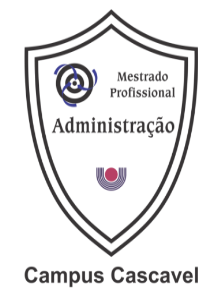 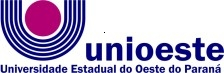 Centro de Ciências Sociais Aplicadas – Campus CascavelPrograma de Pós-Graduação em Contabilidade (PPGC)CRONOGRAMA DE BANCAS DE QUALIFICAÇÃO - TURMA 2018Aluno  Banca  Banca  Data   Local Hora  Título Chaline Evangelho Meyr1  Delci Grapégia Dal Vesco Delci Grapégia Dal Vesco18/03/2020  Sala B 20413h30 A influência do Sistema Gerencial no comprometimento organizacional a luz do Behaviorismo Radical de Skinner Chaline Evangelho Meyr2  Leandro Augusto Toigo Leandro Augusto Toigo18/03/2020  Sala B 20413h30 A influência do Sistema Gerencial no comprometimento organizacional a luz do Behaviorismo Radical de Skinner Chaline Evangelho Meyr3  Ieda Margarete Oro Ieda Margarete Oro18/03/2020  Sala B 20413h30 A influência do Sistema Gerencial no comprometimento organizacional a luz do Behaviorismo Radical de Skinner Chaline Evangelho Meyr4  Vinícius Abílio Martins Vinícius Abílio Martins18/03/2020  Sala B 20413h30 A influência do Sistema Gerencial no comprometimento organizacional a luz do Behaviorismo Radical de Skinner Tomas Matheus Giacomel de Oliveira1 Denis Dall’Asta Denis Dall’Asta19/03/2020 Sala B 204 14h Gestão fiscal e bem-estar social: uma análise sob a ótica do federalismo fiscal e dos ciclos políticos nos governos locais Tomas Matheus Giacomel de Oliveira2 Gilmar Ribeiro de Mello Gilmar Ribeiro de Mello19/03/2020 Sala B 204 14h Gestão fiscal e bem-estar social: uma análise sob a ótica do federalismo fiscal e dos ciclos políticos nos governos locais Tomas Matheus Giacomel de Oliveira3 Maria da Piedade Araújo Maria da Piedade Araújo19/03/2020 Sala B 204 14h Gestão fiscal e bem-estar social: uma análise sob a ótica do federalismo fiscal e dos ciclos políticos nos governos locais Tomas Matheus Giacomel de Oliveira4 Delci Grapégia Dal Vesco Delci Grapégia Dal Vesco19/03/2020 Sala B 204 14h Gestão fiscal e bem-estar social: uma análise sob a ótica do federalismo fiscal e dos ciclos políticos nos governos locais Kelly Renata Mariani Kozievitch1  Gilmar Ribeiro de Mello Gilmar Ribeiro de Mello19/03/2020 Sala B 20416h Governo Móvel: percepções sobre a utilização dos aplicativos digitais no Estado do Paraná Kelly Renata Mariani Kozievitch2  Denis Dall’Asta Denis Dall’Asta19/03/2020 Sala B 20416h Governo Móvel: percepções sobre a utilização dos aplicativos digitais no Estado do Paraná Kelly Renata Mariani Kozievitch3  Cláudio Roberto M. Maurício Cláudio Roberto M. Maurício19/03/2020 Sala B 20416h Governo Móvel: percepções sobre a utilização dos aplicativos digitais no Estado do Paraná Kelly Renata Mariani Kozievitch4 19/03/2020 Sala B 20416h Governo Móvel: percepções sobre a utilização dos aplicativos digitais no Estado do Paraná Lucas Précoma Lorenzini1 1  Leandro Augusto Toigo20/03/2020 Sala B 204 14h O gestor de cooperativa de crédito e a relação da solução de problemas estratégicos na assimetria informacional, participação e folga orçamentáriaLucas Précoma Lorenzini2 2  Udo Strassburg20/03/2020 Sala B 204 14h O gestor de cooperativa de crédito e a relação da solução de problemas estratégicos na assimetria informacional, participação e folga orçamentáriaLucas Précoma Lorenzini3 3  Ivano Ribeiro20/03/2020 Sala B 204 14h O gestor de cooperativa de crédito e a relação da solução de problemas estratégicos na assimetria informacional, participação e folga orçamentáriaLucas Précoma Lorenzini4 4  Denis Dall’Asta20/03/2020 Sala B 204 14h O gestor de cooperativa de crédito e a relação da solução de problemas estratégicos na assimetria informacional, participação e folga orçamentáriaSimone Boruck Klein1 1  Delci Grapégia Dal Vesco(30/03/2020)01/04/2020(Sala B 204)Skype14h A gestão de ativos intangíveis sob a óptica da análise de rede de valor na perspectiva da terceira missão de Universidade Simone Boruck Klein2 2  Maria da Piedade Araújo(30/03/2020)01/04/2020(Sala B 204)Skype14h A gestão de ativos intangíveis sob a óptica da análise de rede de valor na perspectiva da terceira missão de Universidade Simone Boruck Klein3 3  Osni Hoss(30/03/2020)01/04/2020(Sala B 204)Skype14h A gestão de ativos intangíveis sob a óptica da análise de rede de valor na perspectiva da terceira missão de Universidade Simone Boruck Klein4 4  Denis Dall’Asta(30/03/2020)01/04/2020(Sala B 204)Skype14h A gestão de ativos intangíveis sob a óptica da análise de rede de valor na perspectiva da terceira missão de Universidade 